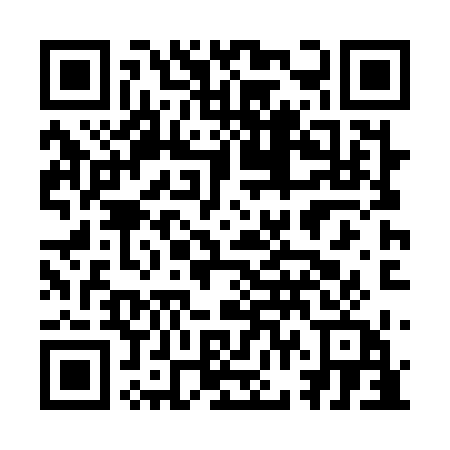 Prayer times for Conlin Lake Camp, Manitoba, CanadaWed 1 May 2024 - Fri 31 May 2024High Latitude Method: Angle Based RulePrayer Calculation Method: Islamic Society of North AmericaAsar Calculation Method: HanafiPrayer times provided by https://www.salahtimes.comDateDayFajrSunriseDhuhrAsrMaghribIsha1Wed3:435:531:316:439:1011:212Thu3:425:511:316:449:1211:223Fri3:415:491:316:459:1411:234Sat3:395:471:316:469:1611:245Sun3:385:451:316:479:1811:256Mon3:375:431:316:499:2011:267Tue3:365:411:316:509:2211:278Wed3:355:391:316:519:2411:279Thu3:345:371:316:529:2511:2810Fri3:335:351:316:539:2711:2911Sat3:325:341:316:549:2911:3012Sun3:315:321:316:559:3111:3113Mon3:315:301:316:569:3311:3214Tue3:305:281:316:579:3411:3315Wed3:295:261:316:589:3611:3416Thu3:285:251:316:599:3811:3517Fri3:275:231:317:009:4011:3518Sat3:265:211:317:019:4111:3619Sun3:265:201:317:029:4311:3720Mon3:255:181:317:039:4511:3821Tue3:245:171:317:049:4611:3922Wed3:235:151:317:059:4811:4023Thu3:235:141:317:069:4911:4124Fri3:225:131:317:079:5111:4125Sat3:225:111:317:079:5211:4226Sun3:215:101:327:089:5411:4327Mon3:205:091:327:099:5511:4428Tue3:205:081:327:109:5711:4429Wed3:195:071:327:119:5811:4530Thu3:195:051:327:119:5911:4631Fri3:185:041:327:1210:0111:47